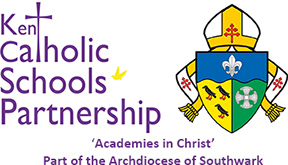 KS1/KS2 Teacher Person SpecificationPlease read carefully and address in written applicationsQualificationsEssential DesirableQualified Teacher statusDegree or equivalentCommitment to continued professional developmentEvidence of additional further educational or professional training or qualificationsExperienceEssential DesirableEvidence of good/outstanding classroom practiceExperience of working with and developing links with the communityA commitment to the wider curriculum Knowledge & UnderstandingEssential DesirableKnowledge of KS1 & 2 assessment and testing arrangementsUp to date knowledge & understanding of the current national education agendaUnderstanding of how children learnand effectively apply their learningLeadership SkillsEssential DesirableBe positive & professional at all timesAbility to resolve problems and make decisionsThink creatively and imaginatively to solve problems and identify opportunities Effectively communicate orally and in writing to a range of audiencesWilling to give honest views on school improvements and policies within the correct forumPersonal QualitiesEssential DesirableA sense of humourHardworking and collaborativeHigh levels of discretion, reliability, compassion and integrityPassionate about classroom teaching